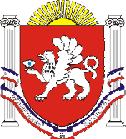 РЕСПУБЛИКА    КРЫМРАЗДОЛЬНЕНСКИЙ РАЙОНБЕРЕЗОВСКИЙ СЕЛЬСКИЙ СОВЕТ 5  заседание 2 созываРЕШЕНИЕ              10.12.2019 года                   	 	   с. Березовка                                        № 52  Об утверждении графика приема граждан депутатами Березовского сельского совета Раздольненского района на 2020 годВо исполнение Устава муниципального образования Березовского сельского поселения Раздольненского района Республики Крым района, Березовский  сельский совет   Р Е Ш И Л:1. Утвердить график приема граждан депутатами Березовского сельского совета Раздольненского района на 2020 год (прилагается).2. Обнародовать данное решение путем размещения на информационных стендах населенных пунктов Березовского сельского поселения и на официальном сайте Администрации Березовского сельского поселения в сети Интернет (http:/berezovkassovet.ru/).3. Настоящее решение вступает в силу с момента его принятия.Председатель сельского совета-Глава Администрации Березовскогосельского поселения                                      				  А.Б.Назар    Графикприема граждан депутатами Березовского сельского совета Раздольненского района на  2020 год.Приложение к решению  5 заседания  Березовского  сельского  совета 2 созываот 10.12.2019  № 52№  п/пФИО депутатаДата, время приемаДата, время приемаДата, время приемаДата, время приемаДата, время приемаДата, время приемаДата, время приемаДата, время приемаДата, время приемаДата, время приемаДата, время приемаДата, время приемаДата, время приемаМесто приема№  п/пФИО депутатавремяянварьфевральмартапрельмайиюньиюльавгустсентябрьоктябрьноябрьдекабрьМесто приема1Запорожченко Сергей Владимировичс 12-00 до 13-001332641637527Здание Администрации Березовского сельского поселения2Литвиненко Сергей Алексеевичс 12-00 до 13-0020710131324292423262321Здание Администрации Березовского сельского поселения3Ксения Мамчур Вениаминовнас 12-00 до 13-002414122029292420730307Здание сельского клуба с. Нива4Назар Андрей Богдановичс 14-00 до 17-00ежедневно в рабочие дниежедневно в рабочие дниежедневно в рабочие дниежедневно в рабочие дниежедневно в рабочие дниежедневно в рабочие дниежедневно в рабочие дниежедневно в рабочие дниежедневно в рабочие дниежедневно в рабочие дниежедневно в рабочие дниежедневно в рабочие дниЗдание Администрации Березовского сельского поселения5Нигай Елена Владимировнас 12-00 до 13-0015202515223103118121630Здание Администрации Березовского сельского поселения6Петров Андрей Александровичс 12-00 до 13-00103233071915131419914Здание сельского клуба с. Нива 7Сейдалиев Нариман Сейдалиевичс 12-00 до 13-002428311611272725131Здание Администрации Березовского сельского поселения8Струцкий Максим Владимировичс 14-00 до 17-0031211826177315412627Здание сельского клуба с. Нива9Умаров Асан Ибрагимовичс 12-00 до 13-00162762422510162071818Здание Администрации Березовского сельского поселения 10Ярута Светлана Викторовнас 14-00 до 17-0031211826177315412627Здание Администрации Березовского сельского поселения